SOUTH PARK CHURCHEXECUTIVE PASTOR APPLICATION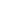 PERSONAL INFORMATIONDate	______________	Name (Last, First, MI)	_________________________________________________________________________Current Address (Street, City, ST, Zip)	____________________________________________________________Phone Number ______________________	Fax  _____________________  Email  _____________________   Referral Source____________________________________________________Marital Status:  □Married    □Separated	   □Divorced	□Widowed      □Single     □RemarriedIf married, name of spouse:  _____________________________________________________________________Is this your first spouse?		□Yes □NoChildren:Name	_______________________	Sex	______	  Age	_______Name	_______________________	Sex	______	  Age	_______Name	_______________________	Sex	______	  Age	_______Name	_______________________	Sex	______	  Age	_______Are you ordained?	□Yes □No   If yes, by whom? _____________________________________If no, would you be willing to consider going through the ordination process? ________________Have you ever filed for bankruptcy? □Yes □NoIf yes, please state the nature and circumstances of the bankruptcy: Have you ever been convicted of a felony? □Yes □NoIf yes, please provide more information:Describe how and when you came into a relationship with Christ.Tell us about your call to ministry or what motivates you to stay in ministry.Full time ministry is rewarding but consuming.  Describe specific steps/action you take to care for your spiritual, physical, mental and emotional well-being/health.Please describe your style of leadership.What is the size of the staff you’ve led?   And, describe your management style.Please describe your preaching/teaching style.Please describe your relationship/style with your current church board & lay leadership (if applicable).Please describe your relationship/style with your current pastoral staff (if applicable):What is your view on the role of women in the church?Teaching?Preaching?Positions?Counseling?How comfortable are you working within a Congregational form of church government?What does family ministry mean to you?Why are you interested in considering South Park Church for your next ministry step?Spiritual Gifts1)	_______________________________________________2)	_______________________________________________3) 	_______________________________________________Most challenging ministry areas1)	_______________________________________________2)	_______________________________________________3) 	_______________________________________________Most satisfying ministry areas1)	_______________________________________________2)	_______________________________________________3) 	_______________________________________________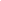 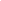 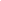 PROFESSIONAL HISTORYAre you currently employed?  	□Yes 	□No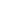 REFERENCES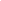 Thank you for taking the time to complete and return this application. Please read the statements below, sign the application and submit.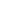 CERTIFICATION AND AUTHORIZATIONI hereby certify that the facts set forth in this application are true and complete to the best of my knowledge. I understand that falsification of any statement or significant omission of fact during any phase of the hiring process may prevent me from being hired or if hired, may subject me to immediate dismissal. I understand that any employment is conditioned on a thorough background check.  I authorize the South Park Church Pastoral Search Team to investigate my background thoroughly which may include, but is not limited to, contacting former employers and references, checking criminal history and conducting credit checks. .  I release any former employers and all references provided from any and all claims, demands or liabilities arising out of or related to such investigation or disclosure.  I also release and discharge the South Park Church Pastoral Search Team and its agents from any and all claims for damages which may arise from participating in or as a result of the background check, except for willful and wanton conduct.Date 	______________	Signature	______________________________________________Is there anything you would like to explain to us in advance of the background check?Additional information you would like to provide:Please contact:  Pastoral Search Team at pst@southparkchurch.orgEDUCATIONAL BACKGROUNDEDUCATIONAL BACKGROUNDEDUCATIONAL BACKGROUNDEDUCATIONAL BACKGROUNDEDUCATIONAL BACKGROUNDTYPE OF SCHOOLNAME OF SCHOOLLOCATION (Complete Address)NO. OF YEARS COMPLETEDMAJOR & DEGREECollege/UniversityVocational or Technical SchoolGraduate SchoolOtherWORK EXPERIENCEWORK EXPERIENCEWORK EXPERIENCEPlease list your four most recent positions:Please list your four most recent positions:Please list your four most recent positions:Name of Employer:Name of last Supervisor:Name of last Supervisor:Address:Phone #:Email Address:Employment Dates:Employment Dates:Address:Phone #:Email Address:From:To:Your last job title:Your last job title:Your last job title:Reason for leaving (be specific):May we contact this employer for a reference?  □Yes □No Reason for leaving (be specific):May we contact this employer for a reference?  □Yes □No Reason for leaving (be specific):May we contact this employer for a reference?  □Yes □No Name of Employer:Name of last Supervisor:Name of last Supervisor:Address:Phone #:Email Address:Employment Dates:Employment Dates:Address:Phone #:Email Address:From:To:Your last job title:Your last job title:Your last job title:Reason for leaving (be specific):May we contact this employer for a reference?  □Yes □No Reason for leaving (be specific):May we contact this employer for a reference?  □Yes □No Reason for leaving (be specific):May we contact this employer for a reference?  □Yes □No Name of Employer:Name of last Supervisor:Name of last Supervisor:Address:Phone #:Email Address:Employment Dates:Employment Dates:Address:Phone #:Email Address:From:To:Your last job title:Your last job title:Your last job title:Reason for leaving (be specific):May we contact this employer for a reference?  □Yes □No Reason for leaving (be specific):May we contact this employer for a reference?  □Yes □No Reason for leaving (be specific):May we contact this employer for a reference?  □Yes □No Name of Employer:Name of last Supervisor:Name of last Supervisor:Address:Phone #:Email Address:Employment Dates:Employment Dates:Address:Phone #:Email Address:From:To:Your last job title:Your last job title:Your last job title:Reason for leaving (be specific):May we contact this employer for a reference?  □Yes □No Reason for leaving (be specific):May we contact this employer for a reference?  □Yes □No Reason for leaving (be specific):May we contact this employer for a reference?  □Yes □No LEADERSHIP ROLESLeadership of a church involves several roles. Consider the following list (Note up to five)□  Collaborative decision making in boards or committees                       □  Personal professional development□  Networking, facilitating partnerships, promoting unity                         □  General Pastoral Care□  Oversight and coordination of day-to-day operations of the church      □  Shepherding □  Preaching          □ Management and Administration                              □  Family Ministry□  Training, Counseling, Teaching and Mentoring                                     □   Outreach to the wider community□  Support and oversight of staff and volunteers (leaders and coordinators of various activities)In which of these are you strongest? Explain –What evidence is there to confirm that you have strengths in these?In which of these are you weakest? Explain - Give three references who are qualified to speak of your spiritual experience and Christian service.Give three references who are qualified to speak of your spiritual experience and Christian service.Give three references who are qualified to speak of your spiritual experience and Christian service.Give three references who are qualified to speak of your spiritual experience and Christian service.NamePhone & Email Address                                              Position   Years AcquaintedGive three references who are qualified to speak of your professional training and experience.Give three references who are qualified to speak of your professional training and experience.Give three references who are qualified to speak of your professional training and experience.Give three references who are qualified to speak of your professional training and experience.NamePhone & Email Address                                                Position   Years Acquainted